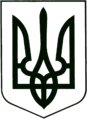 УКРАЇНА
МОГИЛІВ-ПОДІЛЬСЬКА МІСЬКА РАДА
ВІННИЦЬКОЇ ОБЛАСТІ  РІШЕННЯ №974                                Про внесення змін до бюджету Могилів-Подільської міської територіальної громади Могилів-Подільського району Вінницької області на 2024 рік         Керуючись ст. 26 Закону України «Про місцеве самоврядування в Україні», ст.ст. 72,78  Бюджетного кодексу України, Законом України «Про Державний бюджет України на 2024 рік», постановою Кабінету Міністрів України від 04.11.2022 №1239 «Про внесення змін до постанови Кабінету Міністрів України від 11 березня 2022 року №252», рішенням 40 сесії міської  ради 8 скликання від 20.12.2023 №931 «Про бюджет Могилів-Подільської міської територіальної громади Могилів-Подільського району Вінницької області на 2024 рік», згідно наказу начальника Вінницької обласної військової адміністрації від 09.02.2024 №76, враховуючи листи головних розпорядників бюджетних коштів, -     міська рада ВИРІШИЛА:1. Збільшити загальний та спеціальний фонд бюджету Могилів-Подільської міської територіальної громади.По доходах згідно з додатками 1 та 4, що додаються.По загальному фонду:КБКД 41040400 «Інші дотації з місцевого бюджету» в лютому на суму 7850,31 грн.По спеціальному фонду:КБКД 41051100 «Субвенція з місцевого бюджету за рахунок залишку коштів освітньої субвенції, що утворився на початок бюджетного періоду» в лютому на суму 1683083 грн. По видатках згідно з додатком 3, що додається.По загальному фонду: КПКВ 1216020 КЕКВ 2610 на суму 7850,31 грн (компенсація МКП «Житловокомунгосп» на оплату комунальних послуг, спожитих у будівлях, в яких розміщені внутрішньо переміщені особи);По спеціальному фонду:КПКВ 0611292 КЕКВ 3110 на суму 1683083 грн.2. Внести зміни до кошторисних призначень Управління освіти Могилів-Подільської міської ради згідно з додатком 3, що додається.По загальному фонду.Зменшити бюджетні призначення по:КПКВ 0611010 КЕКВ 2111 на суму 10000000 грн;КПКВ 0611021 КЕКВ 2111 на суму 3537984 грн;КПКВ 0611141 КЕКВ 2111 на суму 700000 грн;                           КЕКВ 2120 на суму 300000 грн;КПКВ 0611021 КЕКВ 2275 на суму 187010 грн.По спеціальному фонду.Збільшити бюджетні призначення по:КПКВ 0611291 КЕКВ 3110 на суму 187010 грн (на співфінансування заходів, що реалізуються за рахунок залишку коштів за освітньою субвенцією на кінець бюджетного періоду, що мають цільове призначення).3. Внести зміни до кошторисних призначень Управління культури та інформаційної діяльності Могилів-Подільської міської ради згідно з додатком 3, що додається.По загальному фонду.Зменшити бюджетні призначення по:КПКВ 1011080 КЕКВ 2271 на суму 190000 грн;КПКВ 1013242 КЕКВ 2730 на суму 96000 грн;КПКВ 1014060 КЕКВ 2210 на суму 910 грн.Збільшити бюджетні призначення по:КПКВ 1014060 КЕКВ 2240 на суму 96000 грн;                           КЕКВ 2271 на суму 190000 грн;                           КЕКВ 2800 на суму 910 грн.4. Внести зміни до кошторисних призначень КНП «Могилів-Подільська окружна лікарня інтенсивного лікування» Могилів - Подільської міської ради згідно з додатком 3, що додається.По загального фонду.Збільшити бюджетні призначення по:КПКВ 0212010 КЕКВ 2610 на суму 10000000 грн.5. Внести зміни до кошторисних призначень КНП «Могилів-Подільський міський Центр первинної медико-санітарної допомоги» Могилів - Подільської міської ради згідно з додатком 3, що додається.По загального фонду.Збільшити бюджетні призначення по:КПКВ 0212111 КЕКВ 2610 на суму 4000000 грн.6. Передати кошти із загального фонду бюджету до спеціального фонду бюджету (бюджету розвитку) в сумі 187010 грн згідно з додатком 2, що додається.7. Внести зміни до кошторисних призначень Фінансово-економічного управління Могилів-Подільської міської ради згідно з додатком 3, що додається.По загального фонду.Збільшити бюджетні призначення по:КПКВ 3719770 КЕКВ 2620 на суму 537984 грн.7.1. Передати кошти у вигляді міжбюджетного трансферту (інші субвенції з місцевого бюджету) з бюджету Могилів-Подільської міської територіальної громади до бюджету Вендичанської селищної територіальної громади в сумі 537984 грн на фінансування територіального центру соціального обслуговування (надання соціальних послуг) Вендичанської селищної ради Могилів-Подільського району Вінницької області на утримання підопічних Могилів-Подільської міської територіальної громади, які проживають у відділенні стаціонарного догляду для постійного або тимчасового проживання в селі Грабарівка.8. Контроль за виконанням даного рішення покласти на першого заступника міського голови Безмещука П.О. та на постійну комісію міської ради з питань фінансів, бюджету, планування соціально-економічного розвитку, інвестицій та міжнародного співробітництва (Трейбич Е.А.).         Міський голова                                                Геннадій ГЛУХМАНЮК          Секретар міської ради                                          Тетяна БОРИСОВА        Секретар міської ради                                          Тетяна БОРИСОВА                                  Секретар міської ради                                                                     Тетяна БОРИСОВА                   Секретар міської ради                                                   Тетяна БОРИСОВАВід 23 лютого 2024 року  41 сесії      8 скликання                  Додаток 1                  Додаток 1                  Додаток 1                  Додаток 1                 до рішення 41 сесії                 до рішення 41 сесії                 до рішення 41 сесії                 до рішення 41 сесії               міської ради 8 скликання               міської ради 8 скликання               міської ради 8 скликання               міської ради 8 скликання  від 23 лютого 2024 року №974  від 23 лютого 2024 року №974  від 23 лютого 2024 року №974  від 23 лютого 2024 року №974ДОХОДИДОХОДИДОХОДИДОХОДИДОХОДИДОХОДИДОХОДИмісцевого бюджету на 2024 рікмісцевого бюджету на 2024 рікмісцевого бюджету на 2024 рікмісцевого бюджету на 2024 рікмісцевого бюджету на 2024 рікмісцевого бюджету на 2024 рікмісцевого бюджету на 2024 рік02558000000255800000(код бюджету)(код бюджету)(грн)КодНайменування згідно
 з Класифікацією доходів бюджетуНайменування згідно
 з Класифікацією доходів бюджетуУсьогоЗагальний
фондСпеціальний фондСпеціальний фондКодНайменування згідно
 з Класифікацією доходів бюджетуНайменування згідно
 з Класифікацією доходів бюджетуУсьогоЗагальний
фондусьогоу тому числі
бюджет
розвитку12234560,000,000,000,00Усього доходів
(без урахування міжбюджетних трансфертів)Усього доходів
(без урахування міжбюджетних трансфертів)0,000,000,000,0040000000Офіційні трансферти  Офіційні трансферти  1 690 933,317 850,311 683 083,000,0041000000Від органів державного управління  Від органів державного управління  1 690 933,317 850,311 683 083,000,0041040000Дотації з місцевих бюджетів іншим місцевим бюджетамДотації з місцевих бюджетів іншим місцевим бюджетам7 850,317 850,310,000,0041040400Інші дотації з місцевого бюджетуІнші дотації з місцевого бюджету7 850,317 850,310,000,0041050000Субвенції з місцевих бюджетів іншим місцевим бюджетамСубвенції з місцевих бюджетів іншим місцевим бюджетам1 683 083,000,001 683 083,000,0041051100Субвенція з місцевого бюджету за рахунок залишку коштів освітньої субвенції, що утворився на початок бюджетного періодуСубвенція з місцевого бюджету за рахунок залишку коштів освітньої субвенції, що утворився на початок бюджетного періоду1 683 083,000,001 683 083,000,00ХРазом доходівРазом доходів1 690 933,317 850,311 683 083,000,00                                                                                  Додаток 2                                                                                  до рішення 41 сесії                                                                                   міської ради 8 скликання                                                                                   від 23 лютого 2024 року №974ФІНАНСУВАННЯФІНАНСУВАННЯФІНАНСУВАННЯФІНАНСУВАННЯФІНАНСУВАННЯФІНАНСУВАННЯФІНАНСУВАННЯмісцевого бюджету на 2024 рікмісцевого бюджету на 2024 рікмісцевого бюджету на 2024 рікмісцевого бюджету на 2024 рікмісцевого бюджету на 2024 рікмісцевого бюджету на 2024 рікмісцевого бюджету на 2024 рік02558000000255800000(код бюджету)(код бюджету)(грн)(грн)КодНайменування згідно
з Класифікацією фінансування бюджетуНайменування згідно
з Класифікацією фінансування бюджетуУсьогоЗагальний
фондСпеціальний фондСпеціальний фондСпеціальний фондКодНайменування згідно
з Класифікацією фінансування бюджетуНайменування згідно
з Класифікацією фінансування бюджетуУсьогоЗагальний
фондусьогоу тому числі
бюджет
розвиткуу тому числі
бюджет
розвитку12234566Фінансування за типом кредитораФінансування за типом кредитораФінансування за типом кредитораФінансування за типом кредитораФінансування за типом кредитораФінансування за типом кредитораФінансування за типом кредитора200000Внутрішнє фінансуванняВнутрішнє фінансування0,00-187 010,00187 010,00187 010,00187 010,00208000Фінансування за рахунок зміни залишків коштів бюджетівФінансування за рахунок зміни залишків коштів бюджетів0,00-187 010,00187 010,00187 010,00187 010,00208400Кошти, що передаються із загального фонду бюджету до бюджету розвитку (спеціального фонду)Кошти, що передаються із загального фонду бюджету до бюджету розвитку (спеціального фонду)0,00-187 010,00187 010,00187 010,00187 010,00XЗагальне фінансуванняЗагальне фінансування0,00-187 010,00187 010,00187 010,00187 010,00Фінансування за типом боргового зобов’язанняФінансування за типом боргового зобов’язанняФінансування за типом боргового зобов’язанняФінансування за типом боргового зобов’язанняФінансування за типом боргового зобов’язанняФінансування за типом боргового зобов’язанняФінансування за типом боргового зобов’язання600000Фінансування за активними операціямиФінансування за активними операціями0,00-187 010,00187 010,00187 010,00187 010,00602000Зміни обсягів бюджетних коштівЗміни обсягів бюджетних коштів0,00-187 010,00187 010,00187 010,00187 010,00602400Кошти, що передаються із загального фонду бюджету до бюджету розвитку (спеціального фонду)Кошти, що передаються із загального фонду бюджету до бюджету розвитку (спеціального фонду)0,00-187 010,00187 010,00187 010,00187 010,00XЗагальне фінансуванняЗагальне фінансування0,00-187 010,00187 010,00187 010,00187 010,00                                                                                                                                          Додаток 3                                                                                                                                        до рішення 41 сесії                                                                                                                                      міської ради 8 скликання                                                                                                                                       від 23 лютого 2024 року №974РОЗПОДІЛРОЗПОДІЛРОЗПОДІЛРОЗПОДІЛРОЗПОДІЛРОЗПОДІЛРОЗПОДІЛРОЗПОДІЛРОЗПОДІЛРОЗПОДІЛРОЗПОДІЛРОЗПОДІЛРОЗПОДІЛРОЗПОДІЛРОЗПОДІЛРОЗПОДІЛРОЗПОДІЛ          видатків місцевого бюджету на 2024 рік          видатків місцевого бюджету на 2024 рік          видатків місцевого бюджету на 2024 рік          видатків місцевого бюджету на 2024 рік          видатків місцевого бюджету на 2024 рік          видатків місцевого бюджету на 2024 рік          видатків місцевого бюджету на 2024 рік          видатків місцевого бюджету на 2024 рік          видатків місцевого бюджету на 2024 рік          видатків місцевого бюджету на 2024 рік          видатків місцевого бюджету на 2024 рік          видатків місцевого бюджету на 2024 рік          видатків місцевого бюджету на 2024 рік          видатків місцевого бюджету на 2024 рік          видатків місцевого бюджету на 2024 рік          видатків місцевого бюджету на 2024 рік          видатків місцевого бюджету на 2024 рік0255800000025580000002558000000255800000(код бюджету)(код бюджету)(код бюджету)(код бюджету)(грн)Код Програмної класифікації видатків та кредитування місцевого бюджетуКод Типової програмної класифікації видатків та кредитування місцевого бюджетуКод Функціональної класифікації видатків та кредитування бюджетуНайменування
головного розпорядника коштів місцевого бюджету/
відповідального виконавця, найменування бюджетної
програми згідно з Типовою програмною класифікацією
видатків та кредитування місцевого бюджетуНайменування
головного розпорядника коштів місцевого бюджету/
відповідального виконавця, найменування бюджетної
програми згідно з Типовою програмною класифікацією
видатків та кредитування місцевого бюджетуЗагальний фондЗагальний фондЗагальний фондЗагальний фондЗагальний фондСпеціальний фондСпеціальний фондСпеціальний фондСпеціальний фондСпеціальний фондСпеціальний фондРазомКод Програмної класифікації видатків та кредитування місцевого бюджетуКод Типової програмної класифікації видатків та кредитування місцевого бюджетуКод Функціональної класифікації видатків та кредитування бюджетуНайменування
головного розпорядника коштів місцевого бюджету/
відповідального виконавця, найменування бюджетної
програми згідно з Типовою програмною класифікацією
видатків та кредитування місцевого бюджетуНайменування
головного розпорядника коштів місцевого бюджету/
відповідального виконавця, найменування бюджетної
програми згідно з Типовою програмною класифікацією
видатків та кредитування місцевого бюджетуусьоговидатки споживанняз нихз нихвидатки
розвиткуусьогоу тому числі бюджет розвиткувидатки споживанняз нихз нихвидатки
розвиткуРазомКод Програмної класифікації видатків та кредитування місцевого бюджетуКод Типової програмної класифікації видатків та кредитування місцевого бюджетуКод Функціональної класифікації видатків та кредитування бюджетуНайменування
головного розпорядника коштів місцевого бюджету/
відповідального виконавця, найменування бюджетної
програми згідно з Типовою програмною класифікацією
видатків та кредитування місцевого бюджетуНайменування
головного розпорядника коштів місцевого бюджету/
відповідального виконавця, найменування бюджетної
програми згідно з Типовою програмною класифікацією
видатків та кредитування місцевого бюджетуусьоговидатки споживанняоплата
працікомунальні послуги та енергоносіївидатки
розвиткуусьогоу тому числі бюджет розвиткувидатки споживанняоплата
працікомунальні послуги та енергоносіївидатки
розвиткуРазом1234456789101112131415160200000Виконавчий комітет Могилів-Подільської міської радиВиконавчий комітет Могилів-Подільської міської ради14 000 000,0014 000 000,000,000,000,000,000,000,000,000,000,0014 000 000,000210000Виконавчий комітет Могилів-Подільської міської радиВиконавчий комітет Могилів-Подільської міської ради14 000 000,0014 000 000,000,000,000,000,000,000,000,000,000,0014 000 000,002000ОХОРОНА ЗДОРОВ’ЯОХОРОНА ЗДОРОВ’Я14 000 000,0014 000 000,000,000,000,000,000,000,000,000,000,0014 000 000,00021201020100731Багатопрофільна стаціонарна медична допомога населеннюБагатопрофільна стаціонарна медична допомога населенню10 000 000,0010 000 000,000,000,000,000,000,000,000,000,000,0010 000 000,00021211121110726Первинна медична допомога населенню, що надається центрами первинної медичної (медико-санітарної) допомогиПервинна медична допомога населенню, що надається центрами первинної медичної (медико-санітарної) допомоги4 000 000,004 000 000,000,000,000,000,000,000,000,000,000,004 000 000,000600000Управління освіти Могилів-Подільської міської радиУправління освіти Могилів-Подільської міської ради-14 724 994,00-14 724 994,00-14 237 984,00-187 010,000,001 870 093,00187 010,000,000,000,001 870 093,00-12 854 901,000610000Управління освіти Могилів-Подільської міської радиУправління освіти Могилів-Подільської міської ради-14 724 994,00-14 724 994,00-14 237 984,00-187 010,000,001 870 093,00187 010,000,000,000,001 870 093,00-12 854 901,001000ОСВІТАОСВІТА-14 724 994,00-14 724 994,00-14 237 984,00-187 010,000,001 870 093,00187 010,000,000,000,001 870 093,00-12 854 901,00061101010100910Надання дошкільної освітиНадання дошкільної освіти-10 000 000,00-10 000 000,00-10 000 000,000,000,000,000,000,000,000,000,00-10 000 000,00061102110210921Надання загальної середньої освіти закладами загальної середньої освіти за рахунок коштів місцевого бюджетуНадання загальної середньої освіти закладами загальної середньої освіти за рахунок коштів місцевого бюджету-3 724 994,00-3 724 994,00-3 537 984,00-187 010,000,000,000,000,000,000,000,00-3 724 994,00061114111410990Забезпечення діяльності інших закладів у сфері освітиЗабезпечення діяльності інших закладів у сфері освіти-1 000 000,00-1 000 000,00-700 000,000,000,000,000,000,000,000,000,00-1 000 000,00061129112910990Співфінансування заходів, що реалізуються за рахунок залишку коштів за освітньою субвенцією на кінець бюджетного періоду, що мають цільове призначення, виділених відповідно до рішень Кабінету Міністрів України у попередніх бюджетних періодах (за спеціальним фондом державного бюджету)Співфінансування заходів, що реалізуються за рахунок залишку коштів за освітньою субвенцією на кінець бюджетного періоду, що мають цільове призначення, виділених відповідно до рішень Кабінету Міністрів України у попередніх бюджетних періодах (за спеціальним фондом державного бюджету)0,000,000,000,000,00187 010,00187 010,000,000,000,00187 010,00187 010,00061129212920990Реалізація заходів за рахунок залишку коштів за освітньою субвенцією на кінець бюджетного періоду, що мають цільове призначення, виділених відповідно до рішень Кабінету Міністрів України у попередніх бюджетних періодах (за спеціальним фондом державного бюджету)Реалізація заходів за рахунок залишку коштів за освітньою субвенцією на кінець бюджетного періоду, що мають цільове призначення, виділених відповідно до рішень Кабінету Міністрів України у попередніх бюджетних періодах (за спеціальним фондом державного бюджету)0,000,000,000,000,001 683 083,000,000,000,000,001 683 083,001 683 083,001000000Управління культури та інформаційної діяльності Могилів-Подільської міської радиУправління культури та інформаційної діяльності Могилів-Подільської міської ради0,000,000,000,000,000,000,000,000,000,000,000,001010000Управління культури та інформаційної діяльності Могилів-Подільської міської радиУправління культури та інформаційної діяльності Могилів-Подільської міської ради0,000,000,000,000,000,000,000,000,000,000,000,001000ОСВІТАОСВІТА-190 000,00-190 000,000,00-190 000,000,000,000,000,000,000,000,00-190 000,00101108010800960Надання спеціалізованої освіти мистецькими школамиНадання спеціалізованої освіти мистецькими школами-190 000,00-190 000,000,00-190 000,000,000,000,000,000,000,000,00-190 000,003000СОЦІАЛЬНИЙ ЗАХИСТ ТА СОЦІАЛЬНЕ ЗАБЕЗПЕЧЕННЯСОЦІАЛЬНИЙ ЗАХИСТ ТА СОЦІАЛЬНЕ ЗАБЕЗПЕЧЕННЯ-96 000,00-96 000,000,000,000,000,000,000,000,000,000,00-96 000,00101324232421090Інші заходи у сфері соціального захисту і соціального забезпеченняІнші заходи у сфері соціального захисту і соціального забезпечення-96 000,00-96 000,000,000,000,000,000,000,000,000,000,00-96 000,004000КУЛЬТУРА I МИСТЕЦТВОКУЛЬТУРА I МИСТЕЦТВО286 000,00286 000,000,00190 000,000,000,000,000,000,000,000,00286 000,00101406040600828Забезпечення діяльності палаців i будинків культури, клубів, центрів дозвілля та iнших клубних закладівЗабезпечення діяльності палаців i будинків культури, клубів, центрів дозвілля та iнших клубних закладів286 000,00286 000,000,00190 000,000,000,000,000,000,000,000,00286 000,001200000Управління житлово-комунального господарства Могилів-Подільської міської радиУправління житлово-комунального господарства Могилів-Подільської міської ради7 850,310,000,000,007 850,310,000,000,000,000,000,007 850,311210000Управління житлово-комунального господарства Могилів-Подільської міської радиУправління житлово-комунального господарства Могилів-Подільської міської ради7 850,310,000,000,007 850,310,000,000,000,000,000,007 850,316000ЖИТЛОВО-КОМУНАЛЬНЕ ГОСПОДАРСТВОЖИТЛОВО-КОМУНАЛЬНЕ ГОСПОДАРСТВО7 850,310,000,000,007 850,310,000,000,000,000,000,007 850,31121602060200620Забезпечення функціонування підприємств, установ та організацій, що виробляють, виконують та/або надають житлово-комунальні послугиЗабезпечення функціонування підприємств, установ та організацій, що виробляють, виконують та/або надають житлово-комунальні послуги7 850,310,000,000,007 850,310,000,000,000,000,000,007 850,313700000Фінансово-економічне управління Могилів-Подільської міської радиФінансово-економічне управління Могилів-Подільської міської ради537 984,00537 984,000,000,000,000,000,000,000,000,000,00537 984,003710000Фінансово-економічне управління Могилів-Подільської міської радиФінансово-економічне управління Могилів-Подільської міської ради537 984,00537 984,000,000,000,000,000,000,000,000,000,00537 984,009000МІЖБЮДЖЕТНІ ТРАНСФЕРТИМІЖБЮДЖЕТНІ ТРАНСФЕРТИ537 984,00537 984,000,000,000,000,000,000,000,000,000,00537 984,00371977097700180Інші субвенції з місцевого бюджетуІнші субвенції з місцевого бюджету537 984,00537 984,000,000,000,000,000,000,000,000,000,00537 984,00XXXУСЬОГОУСЬОГО-179 159,69-187 010,00-14 237 984,00-187 010,007 850,311 870 093,00187 010,000,000,000,001 870 093,001 690 933,31                                                                                                          Додаток 4                                                                                                          до рішення 41 сесії                                                                                                        міської ради 8 скликання                                                                                                     від 23 лютого 2024 року №974         Міжбюджетні трансферти на 2024 рік         Міжбюджетні трансферти на 2024 рік         Міжбюджетні трансферти на 2024 рік         Міжбюджетні трансферти на 2024 рік         Міжбюджетні трансферти на 2024 рік         Міжбюджетні трансферти на 2024 рік         Міжбюджетні трансферти на 2024 рік         Міжбюджетні трансферти на 2024 рік         Міжбюджетні трансферти на 2024 рік                                                                                                   0255800000                                                                                                   0255800000                                                                                                   0255800000                                                                                                   0255800000                                                                                                   0255800000                                                                                                   0255800000                                                                                                   0255800000                                                                                                   0255800000                                                                                                   0255800000                     (код бюджету)                     (код бюджету)                     (код бюджету)1. Показники міжбюджетних трансфертів з інших бюджетів1. Показники міжбюджетних трансфертів з інших бюджетів1. Показники міжбюджетних трансфертів з інших бюджетів1. Показники міжбюджетних трансфертів з інших бюджетів1. Показники міжбюджетних трансфертів з інших бюджетів1. Показники міжбюджетних трансфертів з інших бюджетів1. Показники міжбюджетних трансфертів з інших бюджетів1. Показники міжбюджетних трансфертів з інших бюджетів(грн)Код Класифікації доходу бюджету /
Код бюджетуКод Класифікації доходу бюджету /
Код бюджетуНайменування трансферту /
Найменування бюджету – надавача міжбюджетного трансферту
Найменування трансферту /
Найменування бюджету – надавача міжбюджетного трансферту
Найменування трансферту /
Найменування бюджету – надавача міжбюджетного трансферту
УсьогоУсьогоУсього11222333І. Трансферти до загального фонду бюджетуІ. Трансферти до загального фонду бюджетуІ. Трансферти до загального фонду бюджетуІ. Трансферти до загального фонду бюджетуІ. Трансферти до загального фонду бюджетуІ. Трансферти до загального фонду бюджетуІ. Трансферти до загального фонду бюджетуІ. Трансферти до загального фонду бюджету4104040041040400Інші дотації з місцевого бюджетуІнші дотації з місцевого бюджетуІнші дотації з місцевого бюджету7 850,317 850,317 850,3102100000000210000000Обласний бюджет Вінницької областіОбласний бюджет Вінницької областіОбласний бюджет Вінницької області7 850,317 850,317 850,31ІІ. Трансферти до спеціального фонду бюджетуІІ. Трансферти до спеціального фонду бюджетуІІ. Трансферти до спеціального фонду бюджетуІІ. Трансферти до спеціального фонду бюджетуІІ. Трансферти до спеціального фонду бюджетуІІ. Трансферти до спеціального фонду бюджетуІІ. Трансферти до спеціального фонду бюджетуІІ. Трансферти до спеціального фонду бюджету4105110041051100Субвенція з місцевого бюджету за рахунок залишку коштів освітньої субвенції, що утворився на початок бюджетного періодуСубвенція з місцевого бюджету за рахунок залишку коштів освітньої субвенції, що утворився на початок бюджетного періодуСубвенція з місцевого бюджету за рахунок залишку коштів освітньої субвенції, що утворився на початок бюджетного періоду1 683 083,001 683 083,001 683 083,0002100000000210000000Обласний бюджет Вінницької областіОбласний бюджет Вінницької областіОбласний бюджет Вінницької області1 683 083,001 683 083,001 683 083,00ХХУСЬОГО за розділами І, ІІ, у тому числі:УСЬОГО за розділами І, ІІ, у тому числі:УСЬОГО за розділами І, ІІ, у тому числі:1 690 933,311 690 933,311 690 933,31ХХзагальний фондзагальний фондзагальний фонд7 850,317 850,317 850,31ХХспеціальний фондспеціальний фондспеціальний фонд1 683 083,001 683 083,001 683 083,00           2. Показники міжбюджетних трансфертів іншим бюджетам           2. Показники міжбюджетних трансфертів іншим бюджетам           2. Показники міжбюджетних трансфертів іншим бюджетам           2. Показники міжбюджетних трансфертів іншим бюджетам           2. Показники міжбюджетних трансфертів іншим бюджетам           2. Показники міжбюджетних трансфертів іншим бюджетам           2. Показники міжбюджетних трансфертів іншим бюджетам           2. Показники міжбюджетних трансфертів іншим бюджетам(грн)Код Програмної класифікації видатків та кредитування місцевого бюджету /
Код бюджету
Код Програмної класифікації видатків та кредитування місцевого бюджету /
Код бюджету
Код типової програмної класифікації видатків та кредитування місцевого бюджетуНайменування трансферту/
Найменування бюджету – отримувача міжбюджетного трансферту
Найменування трансферту/
Найменування бюджету – отримувача міжбюджетного трансферту
УсьогоУсьогоУсього11233444І. Трансферти із загального фонду бюджетуІ. Трансферти із загального фонду бюджетуІ. Трансферти із загального фонду бюджетуІ. Трансферти із загального фонду бюджетуІ. Трансферти із загального фонду бюджетуІ. Трансферти із загального фонду бюджетуІ. Трансферти із загального фонду бюджетуІ. Трансферти із загального фонду бюджету371977037197709770Інші субвенції з місцевого бюджетуІнші субвенції з місцевого бюджету537 984,00537 984,00537 984,0002549000000254900000Бюджет Вендичанської селищної територіальної громадиБюджет Вендичанської селищної територіальної громади537 984,00537 984,00537 984,00ІІ. Трансферти із спеціального фонду бюджетуІІ. Трансферти із спеціального фонду бюджетуІІ. Трансферти із спеціального фонду бюджетуІІ. Трансферти із спеціального фонду бюджетуІІ. Трансферти із спеціального фонду бюджетуІІ. Трансферти із спеціального фонду бюджетуІІ. Трансферти із спеціального фонду бюджетуІІ. Трансферти із спеціального фонду бюджетуХХУСЬОГО за розділами І, ІІ, у тому числі:УСЬОГО за розділами І, ІІ, у тому числі:УСЬОГО за розділами І, ІІ, у тому числі:537 984,00537 984,00537 984,00ХХзагальний фондзагальний фондзагальний фонд537 984,00537 984,00537 984,00ХХспеціальний фондспеціальний фондспеціальний фонд0,000,000,00